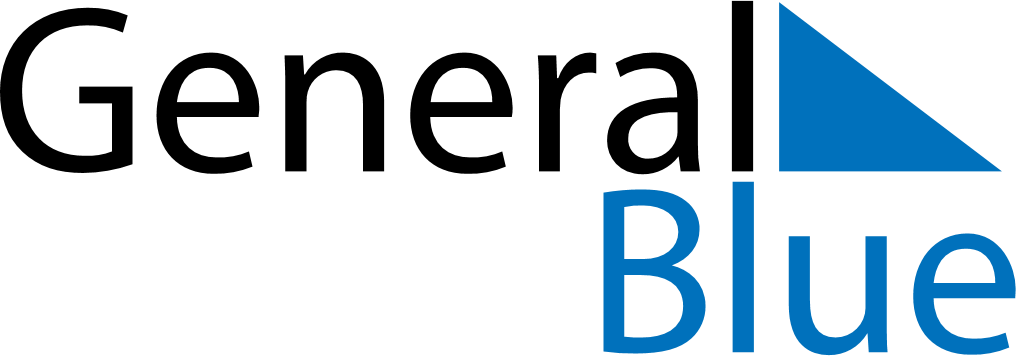 February 2024February 2024February 2024February 2024February 2024February 2024Hoernefors, Vaesterbotten, SwedenHoernefors, Vaesterbotten, SwedenHoernefors, Vaesterbotten, SwedenHoernefors, Vaesterbotten, SwedenHoernefors, Vaesterbotten, SwedenHoernefors, Vaesterbotten, SwedenSunday Monday Tuesday Wednesday Thursday Friday Saturday 1 2 3 Sunrise: 8:19 AM Sunset: 3:28 PM Daylight: 7 hours and 8 minutes. Sunrise: 8:16 AM Sunset: 3:31 PM Daylight: 7 hours and 14 minutes. Sunrise: 8:13 AM Sunset: 3:34 PM Daylight: 7 hours and 20 minutes. 4 5 6 7 8 9 10 Sunrise: 8:10 AM Sunset: 3:37 PM Daylight: 7 hours and 27 minutes. Sunrise: 8:07 AM Sunset: 3:40 PM Daylight: 7 hours and 33 minutes. Sunrise: 8:04 AM Sunset: 3:44 PM Daylight: 7 hours and 39 minutes. Sunrise: 8:01 AM Sunset: 3:47 PM Daylight: 7 hours and 45 minutes. Sunrise: 7:58 AM Sunset: 3:50 PM Daylight: 7 hours and 52 minutes. Sunrise: 7:55 AM Sunset: 3:53 PM Daylight: 7 hours and 58 minutes. Sunrise: 7:52 AM Sunset: 3:56 PM Daylight: 8 hours and 4 minutes. 11 12 13 14 15 16 17 Sunrise: 7:48 AM Sunset: 4:00 PM Daylight: 8 hours and 11 minutes. Sunrise: 7:45 AM Sunset: 4:03 PM Daylight: 8 hours and 17 minutes. Sunrise: 7:42 AM Sunset: 4:06 PM Daylight: 8 hours and 23 minutes. Sunrise: 7:39 AM Sunset: 4:09 PM Daylight: 8 hours and 30 minutes. Sunrise: 7:36 AM Sunset: 4:12 PM Daylight: 8 hours and 36 minutes. Sunrise: 7:32 AM Sunset: 4:16 PM Daylight: 8 hours and 43 minutes. Sunrise: 7:29 AM Sunset: 4:19 PM Daylight: 8 hours and 49 minutes. 18 19 20 21 22 23 24 Sunrise: 7:26 AM Sunset: 4:22 PM Daylight: 8 hours and 55 minutes. Sunrise: 7:23 AM Sunset: 4:25 PM Daylight: 9 hours and 2 minutes. Sunrise: 7:19 AM Sunset: 4:28 PM Daylight: 9 hours and 8 minutes. Sunrise: 7:16 AM Sunset: 4:31 PM Daylight: 9 hours and 15 minutes. Sunrise: 7:13 AM Sunset: 4:34 PM Daylight: 9 hours and 21 minutes. Sunrise: 7:09 AM Sunset: 4:37 PM Daylight: 9 hours and 27 minutes. Sunrise: 7:06 AM Sunset: 4:40 PM Daylight: 9 hours and 34 minutes. 25 26 27 28 29 Sunrise: 7:03 AM Sunset: 4:43 PM Daylight: 9 hours and 40 minutes. Sunrise: 6:59 AM Sunset: 4:46 PM Daylight: 9 hours and 47 minutes. Sunrise: 6:56 AM Sunset: 4:50 PM Daylight: 9 hours and 53 minutes. Sunrise: 6:53 AM Sunset: 4:53 PM Daylight: 9 hours and 59 minutes. Sunrise: 6:49 AM Sunset: 4:56 PM Daylight: 10 hours and 6 minutes. 